SOSIALISASI PROGRAM BUS GRATIS UNTUK PELAJAR DALAM MENINGKATKAN SIKAP POSITIF TERHADAP PERUM DAMRI KOTA BANDUNGStudi Deskrptif Analisis Mengenai Sosialisasi Program Bus Gratis Untuk Pelajar Dalam Meningkatkan Sikap Positif Terhadap Perum Damri Kota BandungSKRIPSIDiajukan Untuk Memenuhi Salah Satu Syarat Dalam Menempuh Ujian Strata Satu (S1) Pada Jurusan Ilmu KomunikasiDisusun Oleh :PUTERI LESTARI DWIJAYANTINRP. 122050145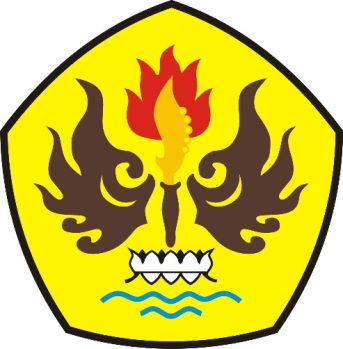 FAKULTAS ILMU SOSIAL DAN ILMU POLITIKPROGRAM STUDI ILMU KOMUNIKASIUNIVERSITAS PASUNDANBANDUNG2016